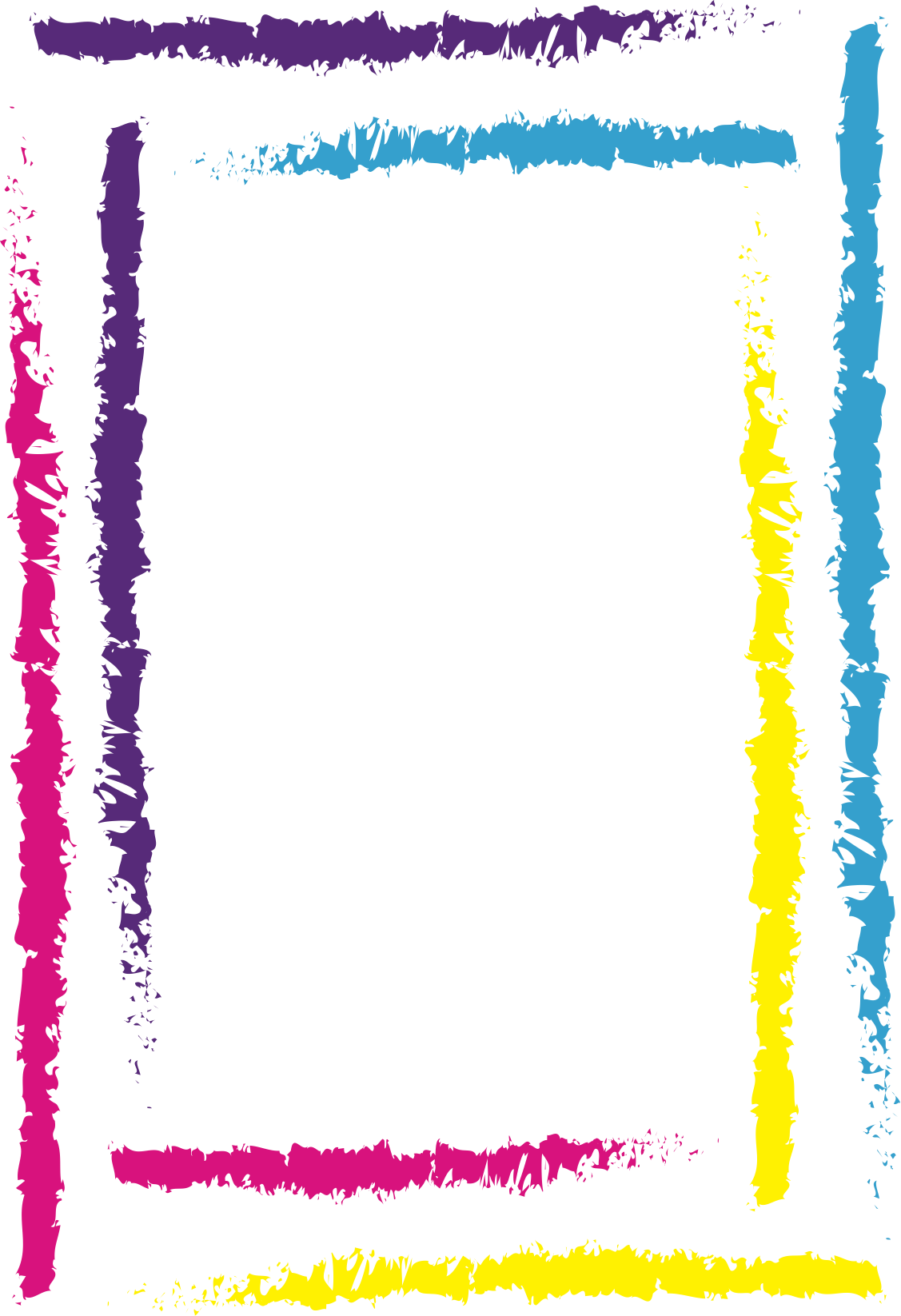 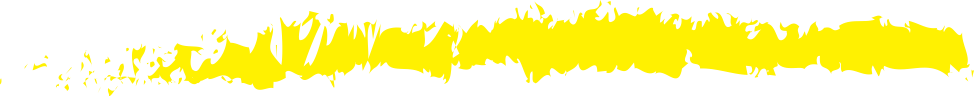 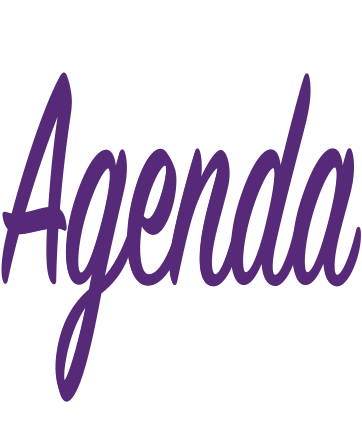            2023/2024 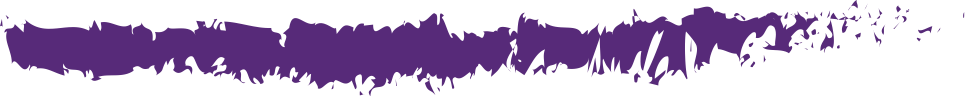 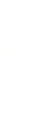 General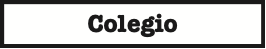 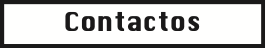 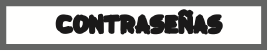 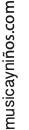 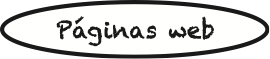 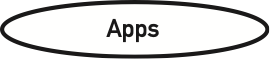 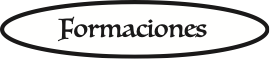 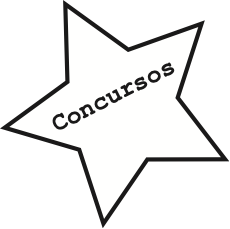 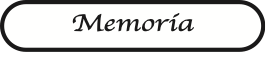 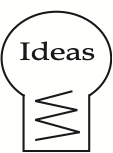 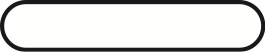 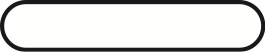 Calendarios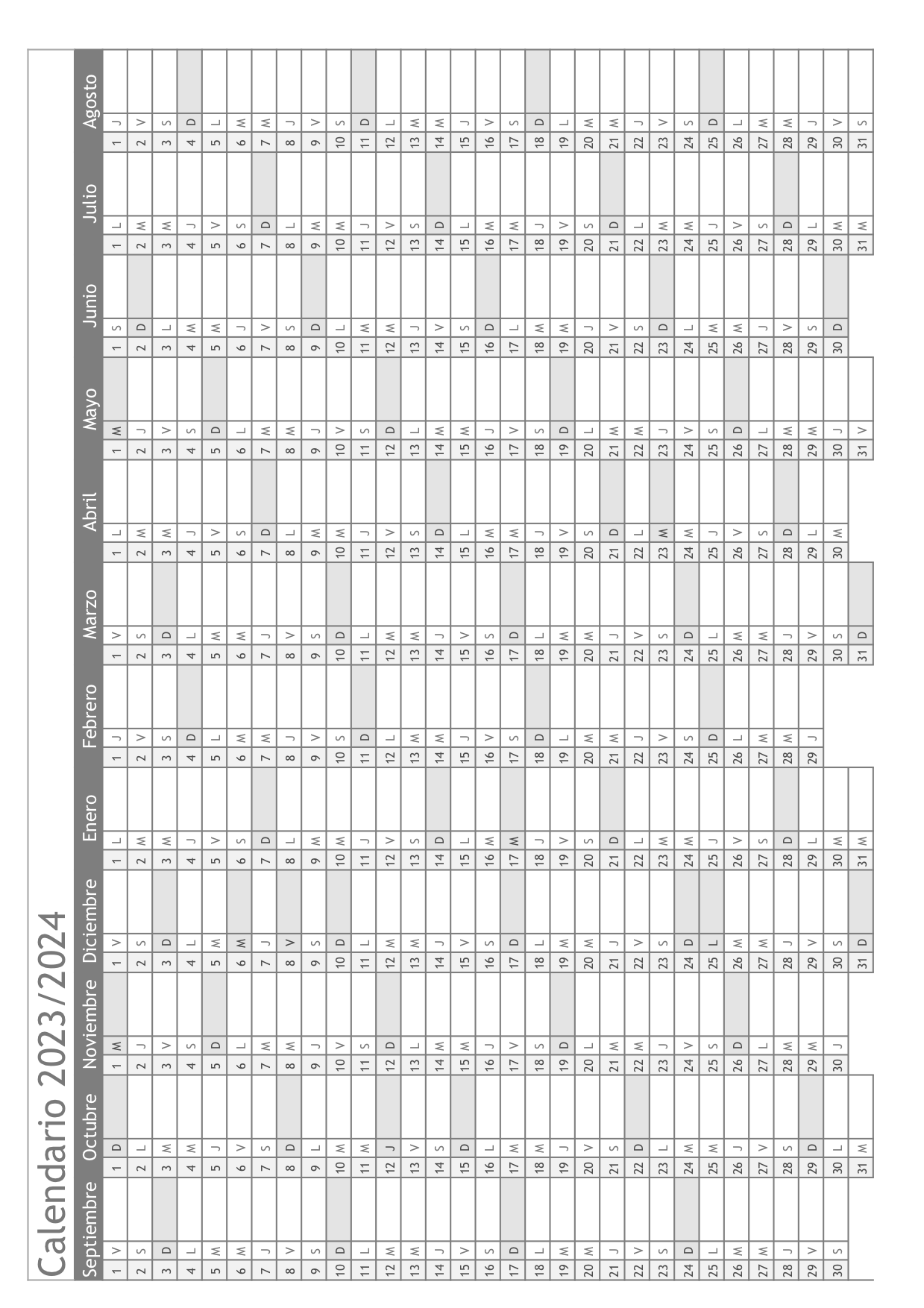 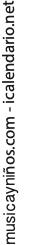 Planningprincipioy final de curso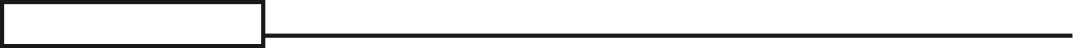 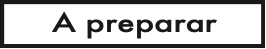 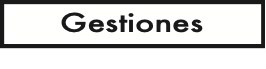 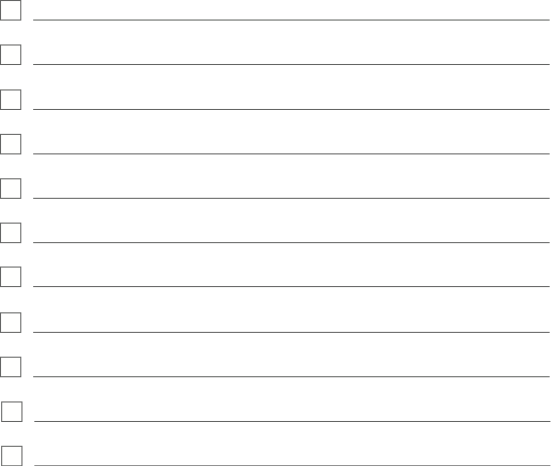 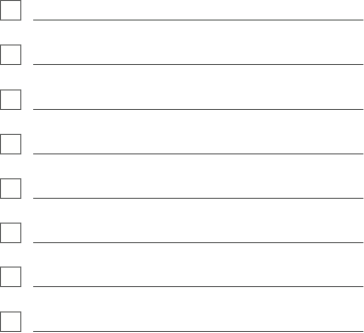 Agendasemanal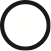 Agendasemanal(sin alumnado)ControlnotasEVALUACIÓNEVALUACIÓNEVALUACIÓNEVALUACIÓNEVALUACIÓNEVALUACIÓNEVALUACIÓNEVALUACIÓNEVALUACIÓNEVALUACIÓNASIGNATURACURSO1er1er2º2º3er3erFINALFINALASIGNATURACURSOSAC.PUEST.SAC.PUEST.SAC.PUEST.SAC.PUEST.Matemáticas5ºNaturales5ºMÚSICA1º INFMÚSICA2º INFMÚSICA3º INFMÚSICA1ºMÚSICA2ºAMÚSICA2ºBMÚSICA3ºAMÚSICA3ºBMÚSICA4ºMÚSICA5ºMÚSICA6ºPLÁSTICA5ºPLÁSTICA6º